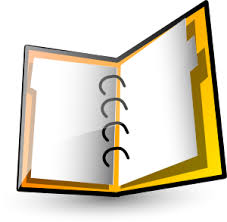 Purpose: To record assigned study related responsibilities. Useful to: Principal Investigator (PIs), study coordinators, other study-site staff, and  monitorsInstructions:Prior to delegating authority to a particular task, an individual’s training for each task must be documented on the Protocol Training Log.List the names of research team members and record the responsibilities that have been assigned to them using the letters in the Task Codes section on the Delegation of Authority Log.Revise the Task Codes list as needed to reflect study-specific needs. Task codes should be consistent with study’s eResearch application and protocol.Each study staff member listed should initial to indicate her/his understanding of the responsibilities assigned. The site PI should initial and date each line of the form as recorded as noted by the logs instructions. The PI’s signature at the bottom of each form is required at the conclusion of the study. Update the log following any change in site study personnel or delegated tasks of study personnel. If tasks are added or removed, make sure these are noted clearly and are initialed and dated. Best Practice Recommendation: If a sponsor (Industry sponsor, coordinating site sponsor etc.) provides a Delegation of Authority Log (DOA), complete as instructed.  Otherwise, the following is recommended:Number each page and maintain this log in the Regulatory Binder or system that may be used (eReg, etc.).Store pages in reverse chronological order, with the newest pages of the log placed at the front of the DOA sectionThe Principal Investigator’s signature should be located on the bottom of each pageStudy tasks should not be performed until the IRB has approved the study team member This form is recommended for interventional clinical research studies and can be used for observational studies. Template History:Last updated: 6/07/2022Version 2.5*The Principal Investigator should initial and date to indicate authorization of the staff member to perform the stated roles for this study.**The Principal Investigator signs the bottom of the Delegation of Authority Log on each page of the log after the study has been completed1The individual must write their initials or provide signature (update form to specify), no other staff should do this for them.__________________________________		________________** Signature of the Principal Investigator		DateStudy Stage:  Start-up  through Termination Study Name: IRB HUM #:Principal Investigator: List (and update) all study site personnel and their study roles (Investigator, Co-investigators, study coordinators) involved in this protocol at any time during the conduct of the entire studyList (and update) all study site personnel and their study roles (Investigator, Co-investigators, study coordinators) involved in this protocol at any time during the conduct of the entire studyList (and update) all study site personnel and their study roles (Investigator, Co-investigators, study coordinators) involved in this protocol at any time during the conduct of the entire studyList (and update) all study site personnel and their study roles (Investigator, Co-investigators, study coordinators) involved in this protocol at any time during the conduct of the entire studyList (and update) all study site personnel and their study roles (Investigator, Co-investigators, study coordinators) involved in this protocol at any time during the conduct of the entire studyList (and update) all study site personnel and their study roles (Investigator, Co-investigators, study coordinators) involved in this protocol at any time during the conduct of the entire studyList (and update) all study site personnel and their study roles (Investigator, Co-investigators, study coordinators) involved in this protocol at any time during the conduct of the entire studyList (and update) all study site personnel and their study roles (Investigator, Co-investigators, study coordinators) involved in this protocol at any time during the conduct of the entire studyList (and update) all study site personnel and their study roles (Investigator, Co-investigators, study coordinators) involved in this protocol at any time during the conduct of the entire studyName  (Please Print)Initials1  (or signature) Study Role Study Role Task(s)(Use Task Codes Below)Task(s)(Use Task Codes Below)Dates of Work on Study Dates of Work on Study Investigator Initials and Date* Start:End:Start:End:Start:End:Start:End:Start:End:Start:End:Start:End:Start:End:Task CodesTask CodesTask CodesTask CodesTask CodesTask CodesTask CodesTask CodesTask CodesTask CodesStudy personnel, whose signatures and initials appear above, are authorized to perform the following study tasks indicated by the codes below as authorized by the Principal Investigator. The codes below are an example of responsibilities. Please update or include study specific requirements (i.e. insert more rows to add study team members) Study personnel, whose signatures and initials appear above, are authorized to perform the following study tasks indicated by the codes below as authorized by the Principal Investigator. The codes below are an example of responsibilities. Please update or include study specific requirements (i.e. insert more rows to add study team members) Study personnel, whose signatures and initials appear above, are authorized to perform the following study tasks indicated by the codes below as authorized by the Principal Investigator. The codes below are an example of responsibilities. Please update or include study specific requirements (i.e. insert more rows to add study team members) Study personnel, whose signatures and initials appear above, are authorized to perform the following study tasks indicated by the codes below as authorized by the Principal Investigator. The codes below are an example of responsibilities. Please update or include study specific requirements (i.e. insert more rows to add study team members) Study personnel, whose signatures and initials appear above, are authorized to perform the following study tasks indicated by the codes below as authorized by the Principal Investigator. The codes below are an example of responsibilities. Please update or include study specific requirements (i.e. insert more rows to add study team members) Study personnel, whose signatures and initials appear above, are authorized to perform the following study tasks indicated by the codes below as authorized by the Principal Investigator. The codes below are an example of responsibilities. Please update or include study specific requirements (i.e. insert more rows to add study team members) Study personnel, whose signatures and initials appear above, are authorized to perform the following study tasks indicated by the codes below as authorized by the Principal Investigator. The codes below are an example of responsibilities. Please update or include study specific requirements (i.e. insert more rows to add study team members) Study personnel, whose signatures and initials appear above, are authorized to perform the following study tasks indicated by the codes below as authorized by the Principal Investigator. The codes below are an example of responsibilities. Please update or include study specific requirements (i.e. insert more rows to add study team members) Study personnel, whose signatures and initials appear above, are authorized to perform the following study tasks indicated by the codes below as authorized by the Principal Investigator. The codes below are an example of responsibilities. Please update or include study specific requirements (i.e. insert more rows to add study team members) Study personnel, whose signatures and initials appear above, are authorized to perform the following study tasks indicated by the codes below as authorized by the Principal Investigator. The codes below are an example of responsibilities. Please update or include study specific requirements (i.e. insert more rows to add study team members) A= Obtain Valid Informed ConsentB= Recruit SubjectsC= Make eligibility decisionsA= Obtain Valid Informed ConsentB= Recruit SubjectsC= Make eligibility decisionsA= Obtain Valid Informed ConsentB= Recruit SubjectsC= Make eligibility decisionsE= Schedule visits/proceduresF= Make data entries/ corrections on CRFsG= Evaluate AEsE= Schedule visits/proceduresF= Make data entries/ corrections on CRFsG= Evaluate AEsE= Schedule visits/proceduresF= Make data entries/ corrections on CRFsG= Evaluate AEsE= Schedule visits/proceduresF= Make data entries/ corrections on CRFsG= Evaluate AEsI= Regulatory work (IRB,FDA submissions, &     correspondence                   J= Drug/device accountabilityI= Regulatory work (IRB,FDA submissions, &     correspondence                   J= Drug/device accountabilityI= Regulatory work (IRB,FDA submissions, &     correspondence                   J= Drug/device accountabilityD= History and Physical ExamsD= History and Physical ExamsD= History and Physical ExamsH= Ongoing treatment and follow up AEsH= Ongoing treatment and follow up AEsH= Ongoing treatment and follow up AEsH= Ongoing treatment and follow up AEsK= Other (describe and separate into as many additional codes as necessary; do not use “other” as a task code. Examples include, obtain lab samples blood/saliva, obtain vitals, list study specific testing, etc.).K= Other (describe and separate into as many additional codes as necessary; do not use “other” as a task code. Examples include, obtain lab samples blood/saliva, obtain vitals, list study specific testing, etc.).K= Other (describe and separate into as many additional codes as necessary; do not use “other” as a task code. Examples include, obtain lab samples blood/saliva, obtain vitals, list study specific testing, etc.).